18. ŠKOLNÍ TÝDENod 8. do 12. ledna 2024INFORMACE K VÝUCECO NÁS ČEKÁ V TOMTO TÝDNUPOZNÁMKYČESKÝ JAZYK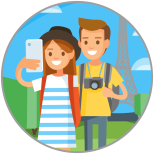 - podstatná jména – vzory- skloňování podstatných jmen- psaní i, y v koncovkáchMATEMATIKA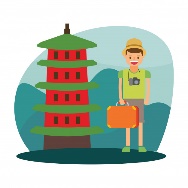 - pracujeme s jednotkami- písemné dělení dvojciferným číslemČAS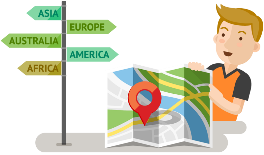 - reformy Josefa II.– Evropa – sousední státy – Slovensko, Polsko- Subtropický pásANGLIČTINA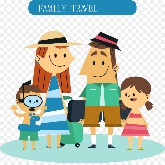 - to be, past simple, present simple